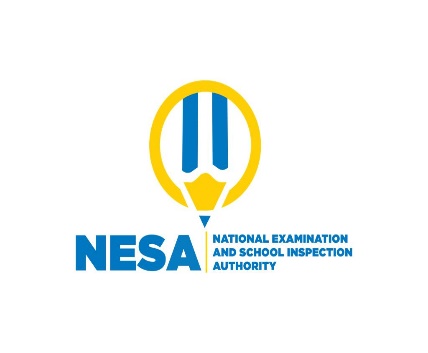 Mtihani wa kidato cha Tano, 2021Muhula wa tatuMtihani huu unaundwa na sehemu kuu nne: Ufahamu, Matumizi ya lugha na sarufi, Fasihi na UtungajiJibu maswali yoteAlama 100Muda: Masaa Matatu.SEHEMU YA KWANZA: UFAHAMU (Alama 30)Soma kufungu cha habari kifuatacho kisha ujibu maswali yanayohusika: Hapo zamani paliishi MFALME na KABEBA, Mheshimiwa PANYA. Siku moja ng’ombe wa Mfalme waliyavamia mashamba ya KABEBA. Jambo hili lilitokana na kuwa katika enzi hizo, watu walikuwa hawajaunda mikakati thabiti ya kutunza vizuri mazingira kwa kuwachungia ng’ombe zizini. Wachungaji walijitahidi kuwatafuta ng’ombe hao lakini hawakuwaona. Wapita njia waliwapa habari kwamba ng’ombe hao walikuwa wameyavamia na kuyaharibu mashamba ya KABEBA. Kufuatana na jambo hilo, Mheshimiwa Panya alikuwa amewafungia nyumbani kwake. Alikuwa na nia ya kuwauza ili kuboresha kazi zake za uzalishajimali.Wachungaji waliposikia habari hiyo, waliamua kwenda moja kwa moja hadi nyumbani kwa KABEBA. Walipofika huko, walimsalimu wakisema, “Heri kwenu enyi mnaoishi kuliko na ng’ombe wanaojichunga na kujirudisha wenyewe zizini”. PANYA akajibu, “Naam! Ni kweli kuwa ng’ombe hawa wanajichunga na kujirudisha wenyewe zizini lakini siyo bila sababu. Ng’ombe hawa wanatoka kwa BUCA BUCACANYA. Mheshimiwa huyu ni:a) Bwana Mwenda-mbio na Mwenda-pole-na-taratibu; b) Bwana Mkubwa wa juu mbinguni ambaye anaweza kuwakata, bila kusita, vidole vyenu vidogo ambavyo vingetawanyika ardhini; c) Bwana ambaye angewapakulia ugali ambao kila anayekula kufumba na kufumbua ungemnenepesha”. Wachungaji waliposikia hivyo, walighairi na kukimbia bila kuangalia nyuma.Kisa hiki cha ng’ombe hakikukawia kumfikia MFALME. MFALME aliamua kwenda nyumbani kwa Mheshimiwa PANYA ili aulize yaliyotokea. Alipofika huko, alimwamkia kama kawaida, “Heri kwenu enyi mnaoishi kuliko na ng’ombe wanaojichunga na kujirudisha wenyewe zizini”. Mheshimiwa PANYA akajibu, “Ng’ombe hawa wanajichunga na kujirudisha wenyewe zizini kwa sababu maalum. Ng’ombe hawa ni mali ya BUCA BUCACANYA. Huyu ni:Mwenda-shoti na Mwenda-pole-na-taratibu; • Bwana Mkubwa wa huko juu ambaye anaweza kukukata kidole chako kidogo na kukiangusha chini ardhini; • Bwana ambaye hupika ugali ambao kila aulaye, kufumba na kufumbua, humnenepesha”. MFALME kusikia hivyo, alikimbia bila kuangalia nyuma.Bwana MBWA aliposikia yaliyotokea alimwambia Mheshimiwa MFALME, “Ewe MFALME wetu, endapo utaniahidi kunichinjia fahali mdogo kati ya hao ng’ombe waliochukuliwa, mimi binafsi nitafanya jitihada ya kuwarudisha ng’ombe wako”. MFALME akakubali na Bwana MBWA akaondoka mara moja na kwenda nyumbani kwa KABEBA. Alipofika huko, alimwamkia kama walivyokuwa wamefanya wengine, “Heri kwenu mnaoishi pamoja na ng’ombe wanaojichunga na kujirudisha wenyewe zizini”. Bwana PANYA akamjibu kama alivyokuwa amewajibu wengine. Lakini, badala ya Bwana MBWA kuogopa na kwenda zake, akafanya hatua moja mbele. PANYA kuona vile, aliruka na kuingia ndani ya nyumba yake. MBWA alimwamkia tena, “Heri kwenu mnaoishi pamoja na ng’ombe wanaojichunga na kujirudisha wenyewe zizini”. PANYA alirudilia maneno yale ya kujigamba. MBWA aliendelea kupiga hatua mbele. PANYA naye aliruka na kuingia ndani ya nyumba. MBWA alipomwamkia mara ya tatu, kimya kilitawala. Basi ndipo MBWA aliichukua fimbo ya wachungaji na kuwarejesha ng’ombe katika maskani ya MFALME. Naye MFALME alimfanyia sikukuu MBWA wake kwa kutimiza ahadi yake. Alimchinjia ndama dume. Kuwa na mkuki siyo kuwa na nguvu. Huu ndio mwisho wa hadithi!Pendekeza kichwa cha kifungu cha habari hapa juu. (Alama 3) Nini kilichosababisha ng’ombe wa Mfalme kuyavamia mashamba ya KABEBA?                                            (Alama 5) Kwa sababu gani Mheshimiwa Panya aliwafungia ng’ombe nyumbani kwake?                                                     (Alama 4) Panya alikuwa anatarajia nini alipoamua kuwafungia ng’ombe nyumbani kwake?                                                     (Alama 5) Mbwa aliwezaje kuwarudisha ng’ombe wa Mfalme?   (Alama 5) Soma sentensi zifuatazo na kuzikamilisha kama zilivyotumiwa katika kifungu cha habari:                                        (Alama 8)MFALME aliamua ............................ kwa Mheshimiwa PANYA ili aulize yaliyotokea. Heri kwenu mnaoishi pamoja na ng’ombe wanaojichunga na kujirudisha wenyewe ............. Wachungaji waliposikia hivyo, ........................ na kukimbia bila kuangalia nyuma  Ni kweli kuwa ng’ombe hawa wanajichunga na kujirudisha wenyewe zizini lakini ...............SEHEMU YA II. SARUFI NA MATUMIZI YA LUGHA    (Alama 30)Taja aina ya kila neno lililo katika tungo ifuatayo: (Alama 5)     Wanafunzi wote na mwalimu wao wanaimbaJaza nafasi kapa kwa kutumia makundi haya ya maneno: rasharasha za, lepe la, kinoo cha, tonge la, ubale wa.                                                                               (Alama 5)		Ukimpa mtoto……. muhogo atashiba.Jana usiku kucha mimi sikupata hata……. usingizi.Mimi sikula ila…… ugali.Alipatikana na…… dhahabu iliyokuwa imeibwa.Leo asubuhi kulikuwa……mvua.Ondoa “amba” katika sentensi sifuatazo. 	              (Alama 10)	Maji ambayo tuliletewa yalikuwa machafu.Embe ambalo alipewa lina mdudu.Mtu ambaye atafanya makosa ataadhibiwa.Kuimba ambako kunaendelea hakuvutii.Vitabu ambavyo wao husoma huwa vizuri sana.Jaza nafasi tupu kwa kutumia kiambishi rejeshi kilicho mwafaka.                                                             (Alama 10)Viatu viuzwa… ni mitumba.Mikate iokwa… itamalizwa yote.Wageni wasafiri… wameondoka na mizigo yao.Aisifu… mvua,imemnyea.Ngoma ivuma…ni mbovu.SEHEMU YA III: FASIHI (Alama 25)Unafahamu nini kuhusu dhana ya fasihi?            (Alama 5) Kuna tofauti gani kati ya Fasihi ya Kiswahili na fasihi kwa Kiswahili?                                                          (Alama 5)Kamilisha methali zifuatazo  	                           (Alama 10)	………….sharti ainame.  ……………hufa maskini.Hayawi hayawi………….Usiwatukane wakunga……………..Asiyekuwepo ………….Eleza maana ya nahau zifuatazo:                       (Alama 5)Kula chumvi nyingiKumwaga ungaKuwa na ulimi wa upangaKumpa mtu nyama ya ulimiKuona/kupata cha mtemakuni SEHEMU YA IV: UTUNGAJI:                                  (Alama 15)Mwandikie barua Mkurugenzi wa shule lenu ukimuomba ruhusa kwa sababu ya ugonjwa.                                             Mwisho